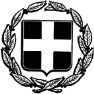            ΕΛΛΗΝΙΚΗ ΔΗΜΟΚΡΑΤΙΑ ΥΠΟΥΡΓΕΙΟ ΠΑΙΔΕΙΑΣ ΚΑΙ ΘΡΗΣΚΕΥΜΑΤΩΝ-----ΠΕΡΙΦΕΡΕΙΑΚΗ ΔΙΕΥΘΥΝΣΗΑ/ΘΜΙΑΣ ΚΑΙ Β/ΘΜΙΑΣ ΕΚΠΑΙΔΕΥΣΗΣ ΑΤΤΙΚΗΣ----- ΔΙΕΥΘΥΝΣΗ Δ.Ε. ΑΝΑΤ. ΑΤΤΙΚΗΣ ----- 1Ο ΓΥΜΝΑΣΙΟ ΚΟΡΩΠΙΟΥ -----           Tαχ. Δ/νση: Πλατεία Μερκούρη   Κορωπί, 5/12/2022Αρ. Πρωτ: 784Προς: κάθε ενδιαφερόμενο Νόμιμο                Τουριστικό Γραφείο Τ.Κ. – Πόλη: 19441  Κορωπί E-mail: mail@1gym-korop.att.sch.grΤηλέφωνο: 210 6624170 ΘΕΜΑ: Προκήρυξη εκδήλωσης ενδιαφέροντος για εκπαιδευτική εκδρομή στο εσωτερικό ΣΧΕΤ.: άρθρο 3, §2, 20883/ΓΔ4/13-2-2020 (ΦΕΚ 456Β)Χαρακτηριστικά στοιχεία της εκδρομής:Προορισμός: ΘΕΣΣΑΛΟΝΙΚΗ - ΚΑΡΔΙΤΣΑ Αναχώρηση: 15 Μαρτίου 2023Επιστροφή: 16 Μαρτίου 2023 (1 διανυκτέρευση)Αριθμός συμμετεχόντων: 46 μαθητές και 3 συνοδοί καθηγητέςΖητούμενες υπηρεσίες: 1. Μία (01) διανυκτέρευση σε ξενοδοχείο 4*  στην περιοχή Περαία  Θεσσαλονίκης, σε ενιαίο κτίριο και όχι σε bungalows, με πρωινό και δείπνο σε μπουφέ. §  Σημαντικό: τα δωμάτια να βρίσκονται όλα στην ίδια πτέρυγα και να υπάρχει προσωπικό ασφαλείας. Τα προτεινόμενα ξενοδοχεία να διαθέτουν security που να ελέγχει την είσοδο και την έξοδο των μαθητών.2. Διαμονή των μαθητών σε δίκλινα, τρίκλινα και τετράκλινα δωμάτια και για τους συνοδούς εκπαιδευτικούς μονόκλινα.3. Μεταφορές, εκδρομές με κλιματιζόμενο  πούλμαν στην αποκλειστική διάθεση του Σχολείου μας σε όλη τη διάρκεια της εκδρομής. Το λεωφορείο να διαθέτει όλες τις προβλεπόμενες από την κείμενη ελληνική νομοθεσία προδιαγραφές (έγγραφα καταλληλότητας των οχημάτων, επαγγελματική άδεια οδήγησης, ελαστικά σε καλή κατάσταση κ.λ.π.) καθώς και τις προϋποθέσεις ασφαλείας για μετακίνηση μαθητών (ζώνες ασφαλείας, έμπειρους οδηγούς κ.λπ.)4. Επισκέψεις - ξεναγήσεις στην πόλη της Θεσσαλονίκης και Κάστρα  (να περιλαμβάνεται η είσοδος και τα εισιτήρια μαθητών – καθηγητών). Επίσκεψη στην πόλη της Καρδίτσας και το Μουσικό Γυμνάσιο της περιοχής τη 2η μέρα κατά την επιστροφή.5. Συμβόλαιο ομαδικής και ατομικής ασφάλισης όλων των μετακινούμενων μαθητών και εκπαιδευτικών (να επισυνάπτεται αναλυτικός πίνακας υποχρεωτικά στη προσφορά σας.)§  Διασφάλιση πλήρους ιατροφαρμακευτικής περίθαλψης μαθητών και καθηγητών§  Ασφάλιση Ευθύνης Διοργανωτή και πρόσθετη ασφάλιση κάλυψης εξόδων σε περίπτωση ατυχήματος ή ασθένειας7. Πιστοποίηση ότι το ταξιδιωτικό γραφείο έχει στη διάθεσή του τα απαιτούμενα δωμάτια για τη διαμονή μαθητών του σχολείου μας, στο ξενοδοχείο.8.Υποχρεωτική κατάθεση Ασφαλιστικής ενημερότητας σε ισχύ και υποβολή υπεύθυνης δήλωσης ότι το ταξιδιωτικό γραφείο διαθέτει το ειδικό σήμα λειτουργίας του ΕΟΤ σε ισχύ. Θα ληφθούν υπόψη ΜΟΝΟΝ όσες προσφορές πληρούν στο απόλυτο τις ως άνω προδιαγραφές. Για τις παραπάνω υπηρεσίες ζητείται η τελική συνολική τιμή της εκπαιδευτικής Εκδρομής και η τελική τιμή ανά μαθητή (συμπεριλαμβανομένων Φ.Π.Α. και όλων των φόρων,  κ.ο.κ.). 9.Επιπλέον στοιχεία:Δεν θα γίνουν δεκτές προσφορές με ηλεκτρονικό ταχυδρομείο.Στα κριτήρια επιλογής θα συνεκτιμηθούν:Η ποιότητα και η ασφάλεια των προτεινόμενων ξενοδοχείων, η εμπειρία και η αξιοπιστία του διοργανωτή ,οι προσφερόμενες υπηρεσίες και κάθε τι που βοηθά στην επιτυχή διοργάνωση και υλοποίηση της εκδρομής (η επιλογή πρακτορείου δεν θα γίνει κατ’ ανάγκη με όρους μειοδοτικού διαγωνισμού).Καταληκτική ημερομηνία κατάθεσης των προσφορών την Παρασκευή, 9/12/2022 και ώρα 12.00 μ.μ. στο γραφείο της Διευθύντριας του σχολείου. Οι προσφορές θα ανοιχτούν τη Δευτέρα, 12/12 και ώρα 11:00 π.μ. από επιτροπή που θα ορίσει η Διευθύντρια  του Σχολείου όπως προβλέπεται.Φάκελοι που δεν θα πληρούν με ακρίβεια τις ως άνω προδιαγραφές, δεν θα ληφθούν υπόψη.							Η Διευθύντρια 			Βασιλική Μπαγλαντζή